Enter the website https://www.chsi.com.cn/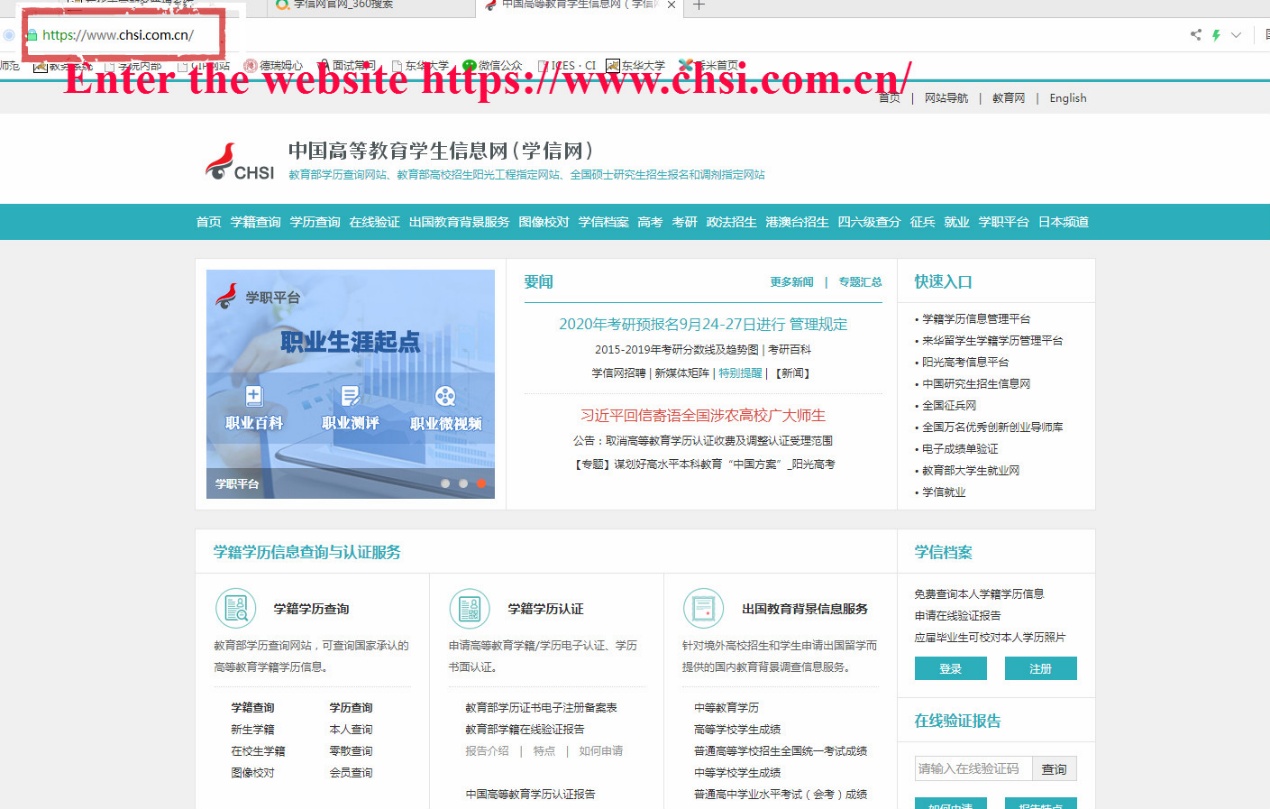 Switch to English mode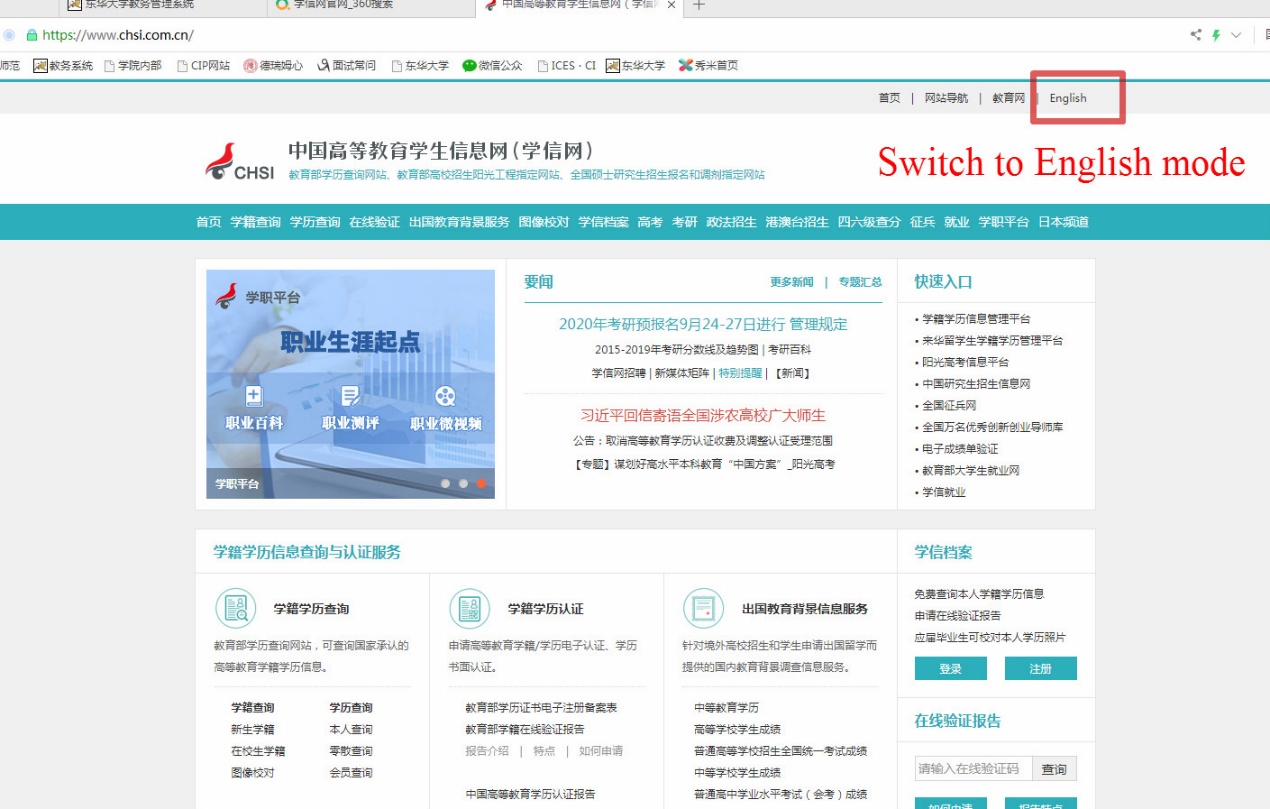 3. Click on the verification service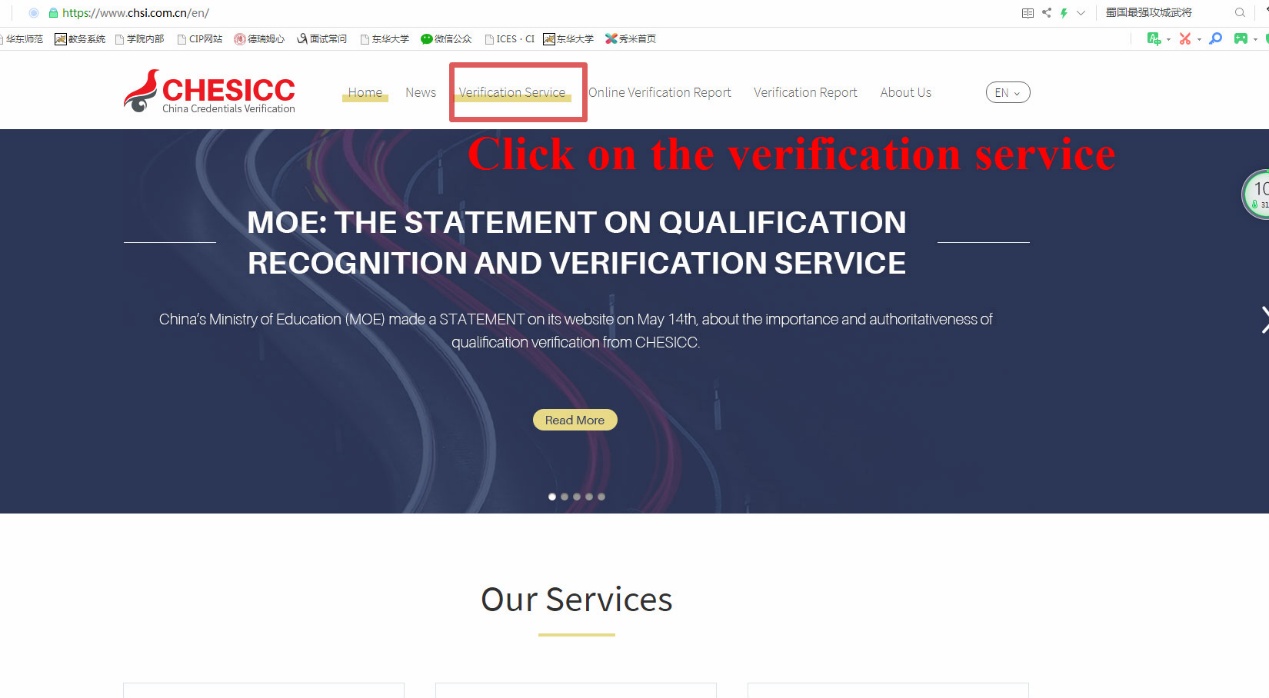 4. Click on Personal review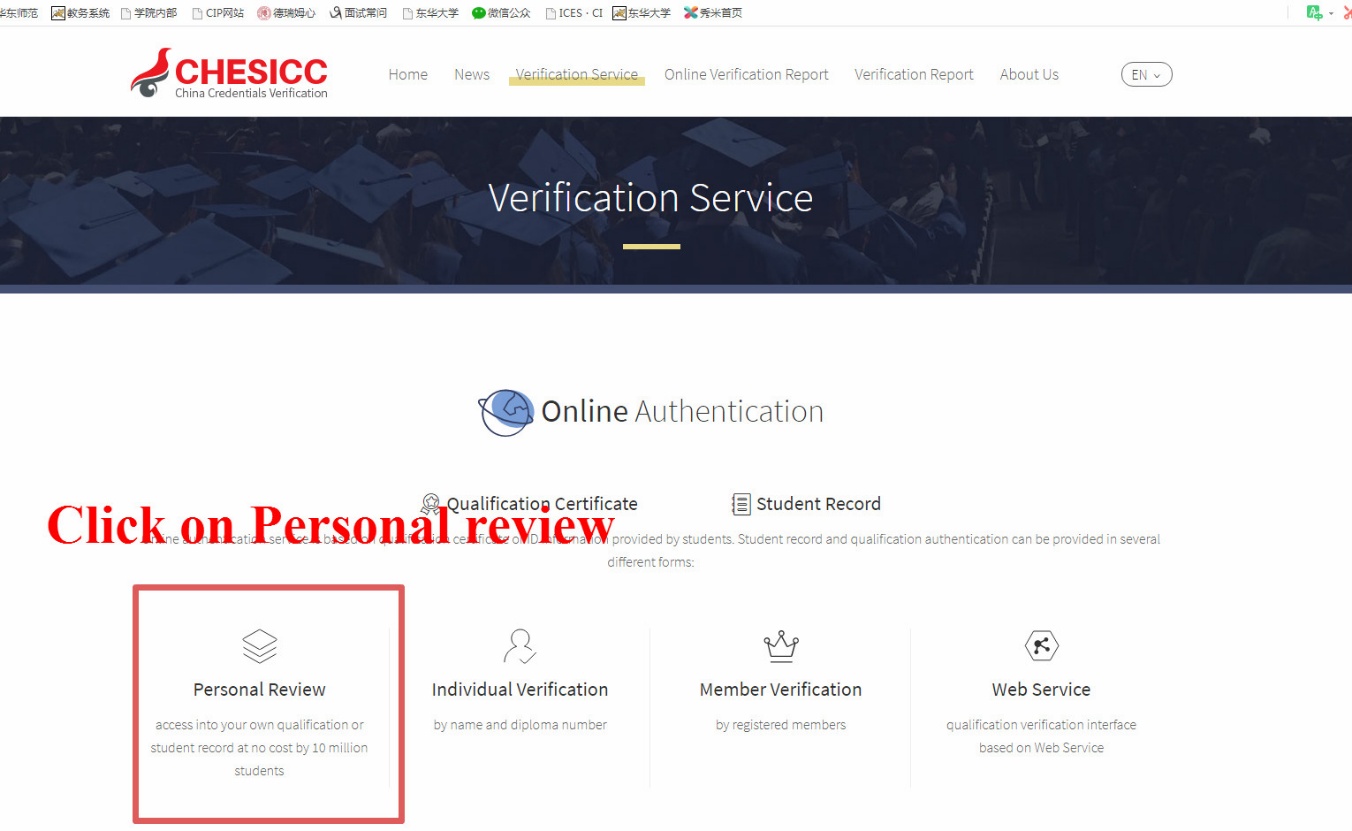 5. Register a new account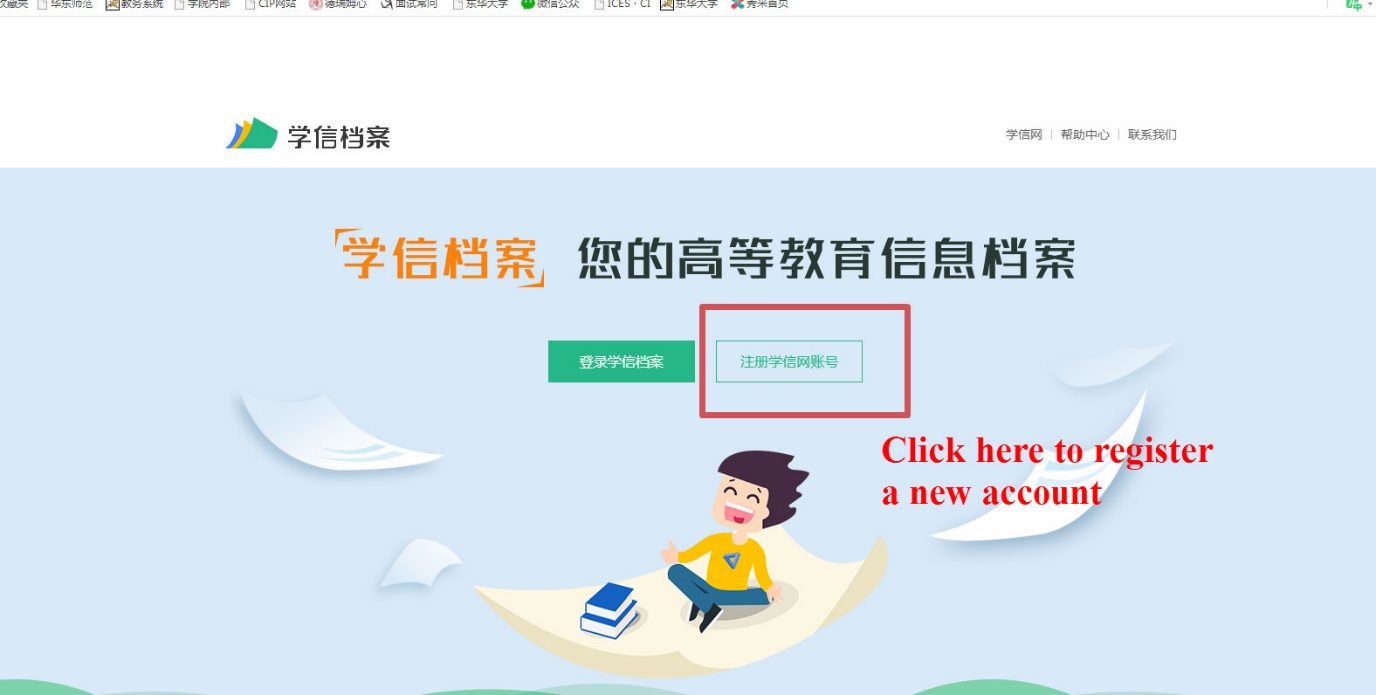 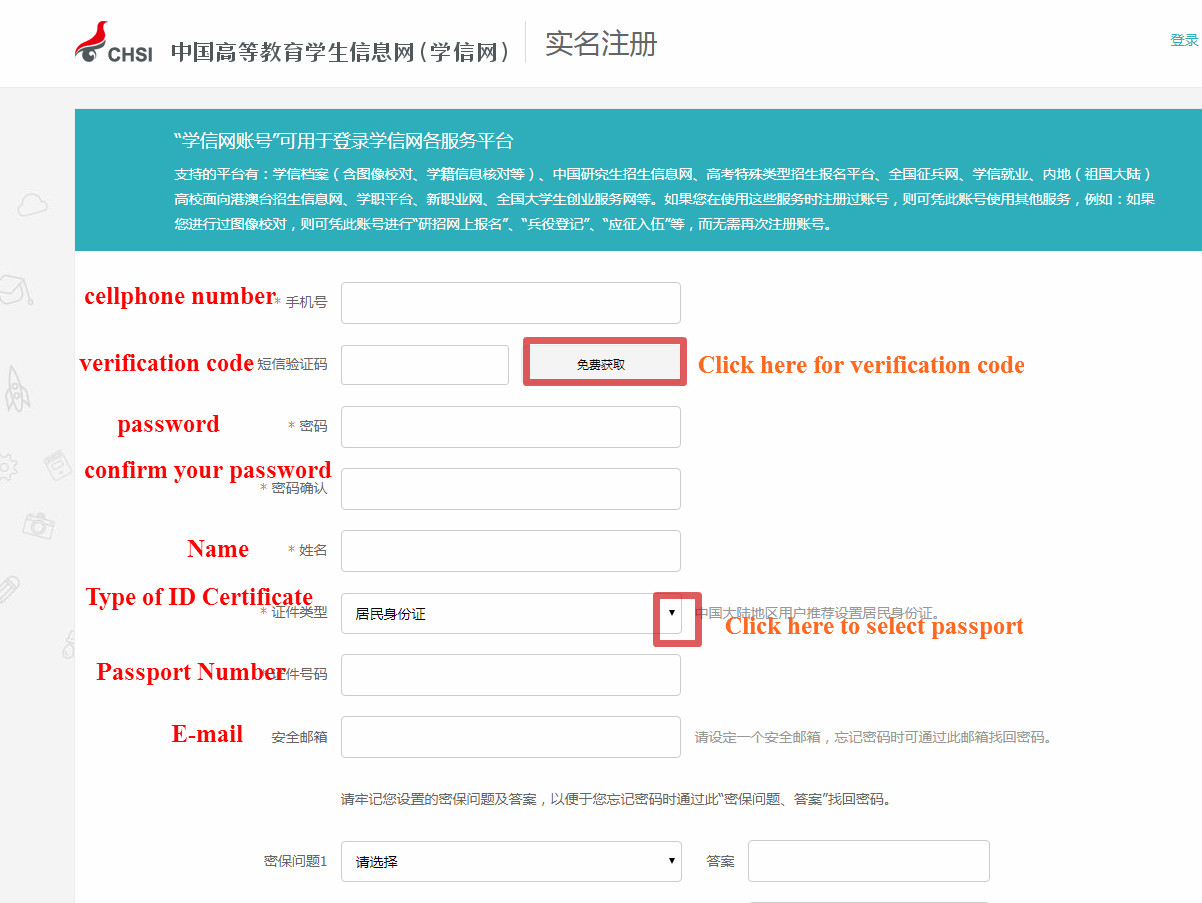 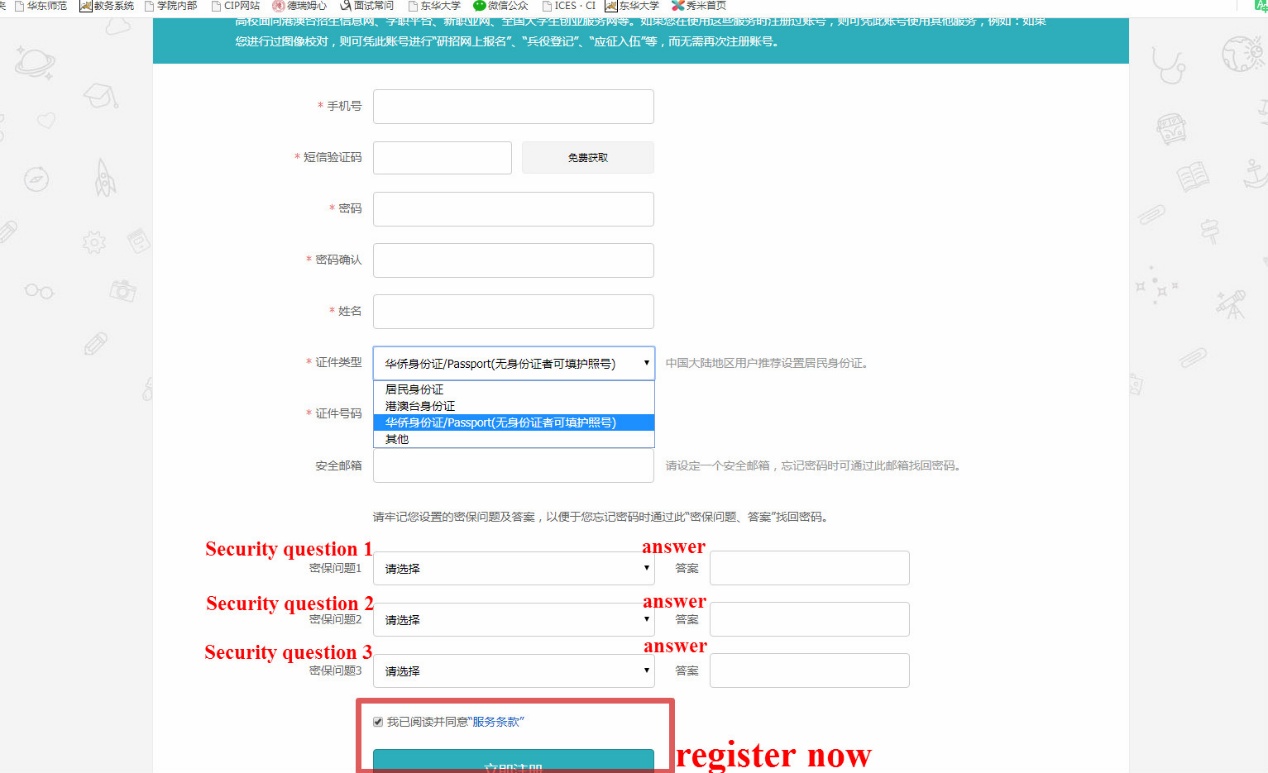 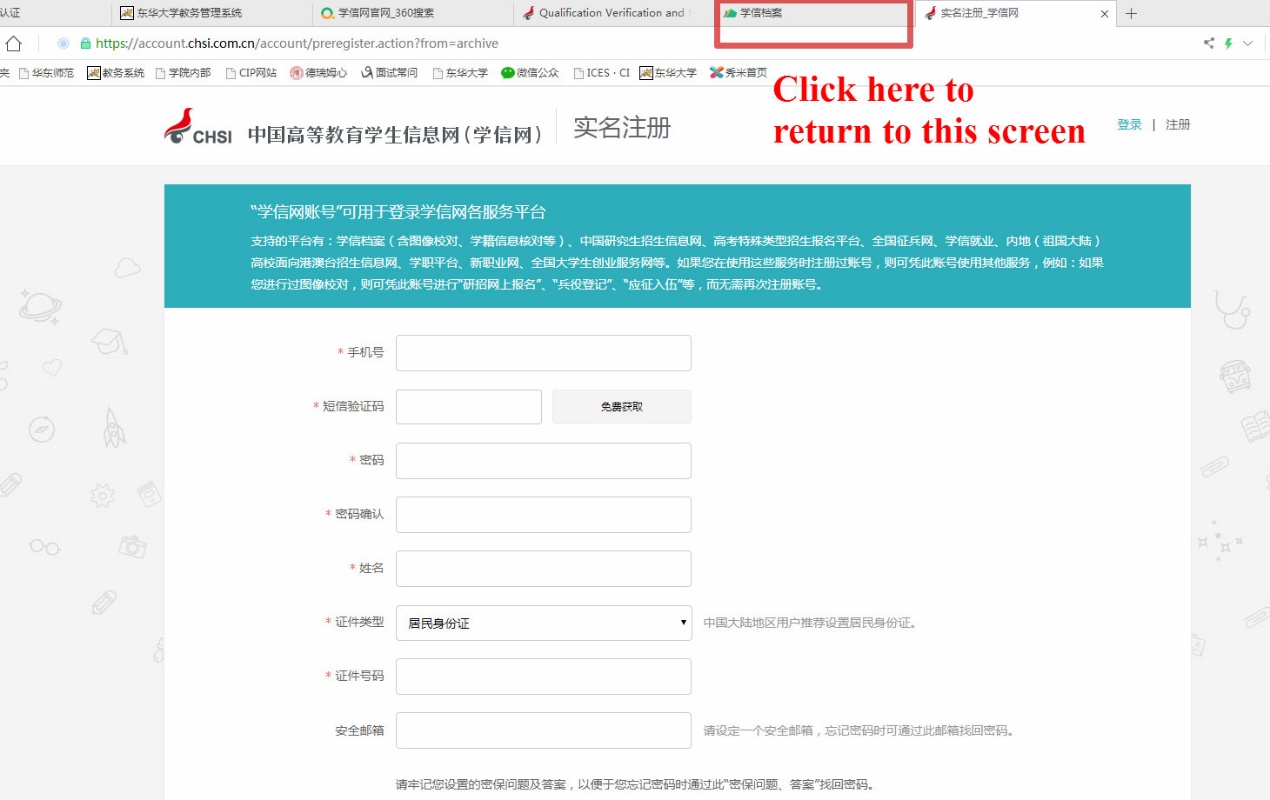 6. log in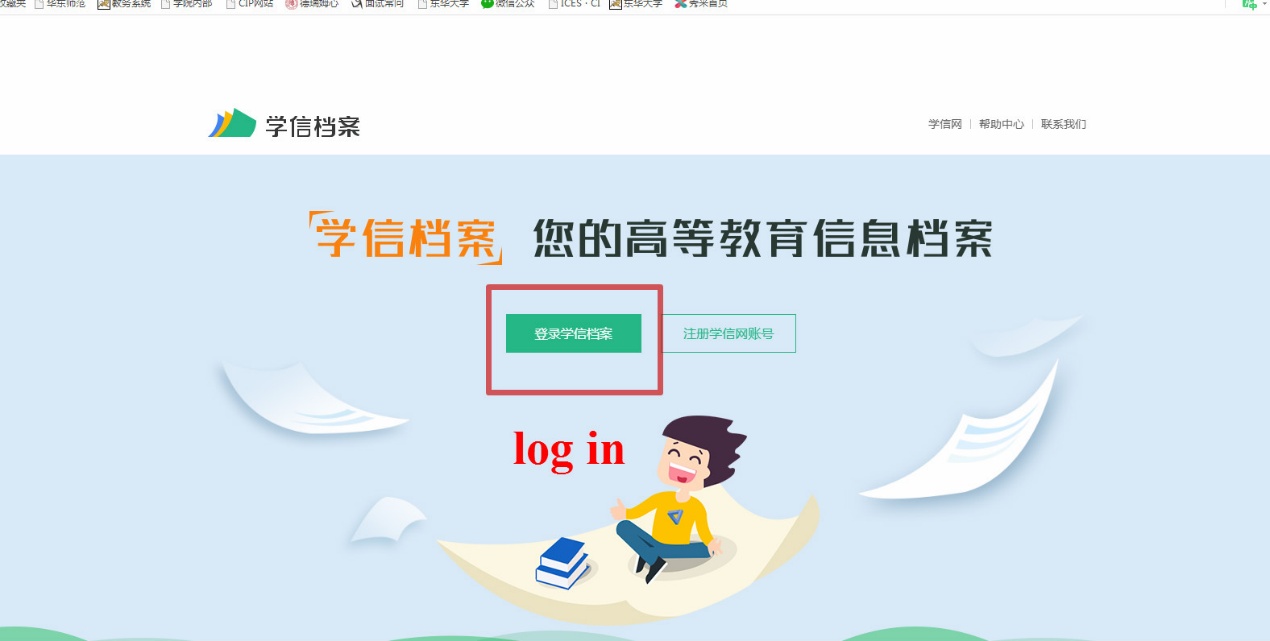 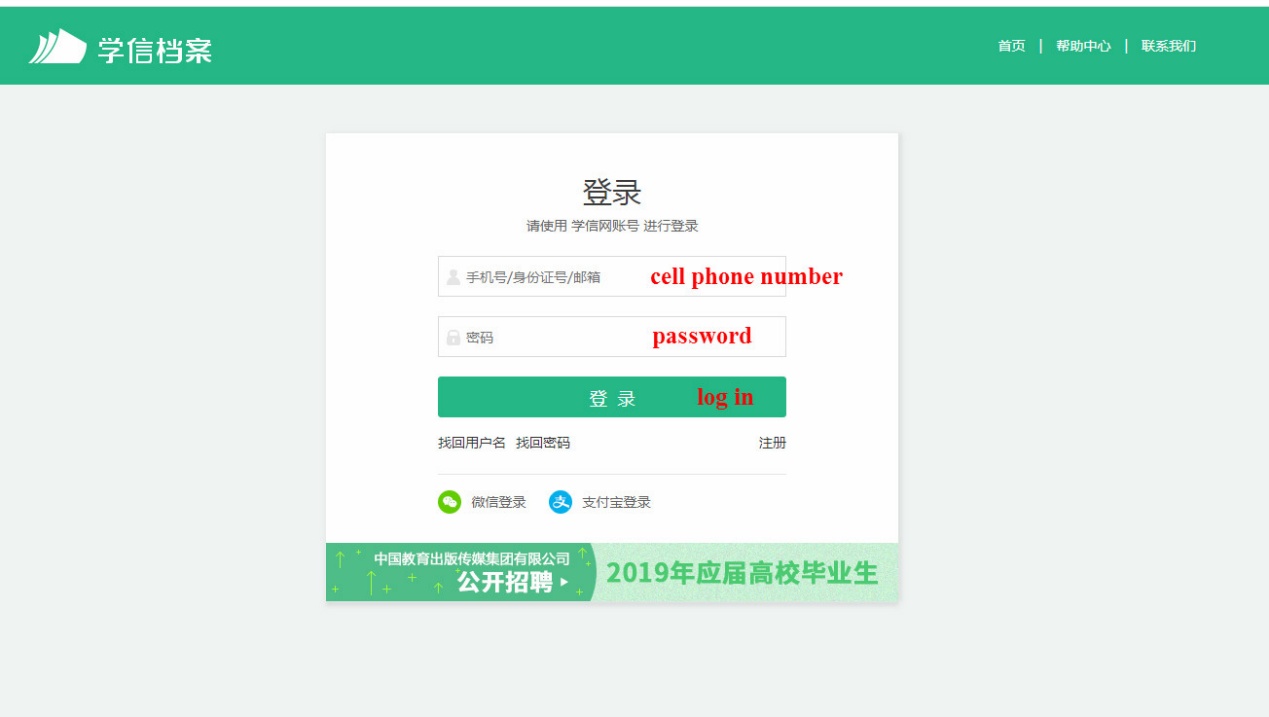 7. First click on the international cooperation application, then click English translation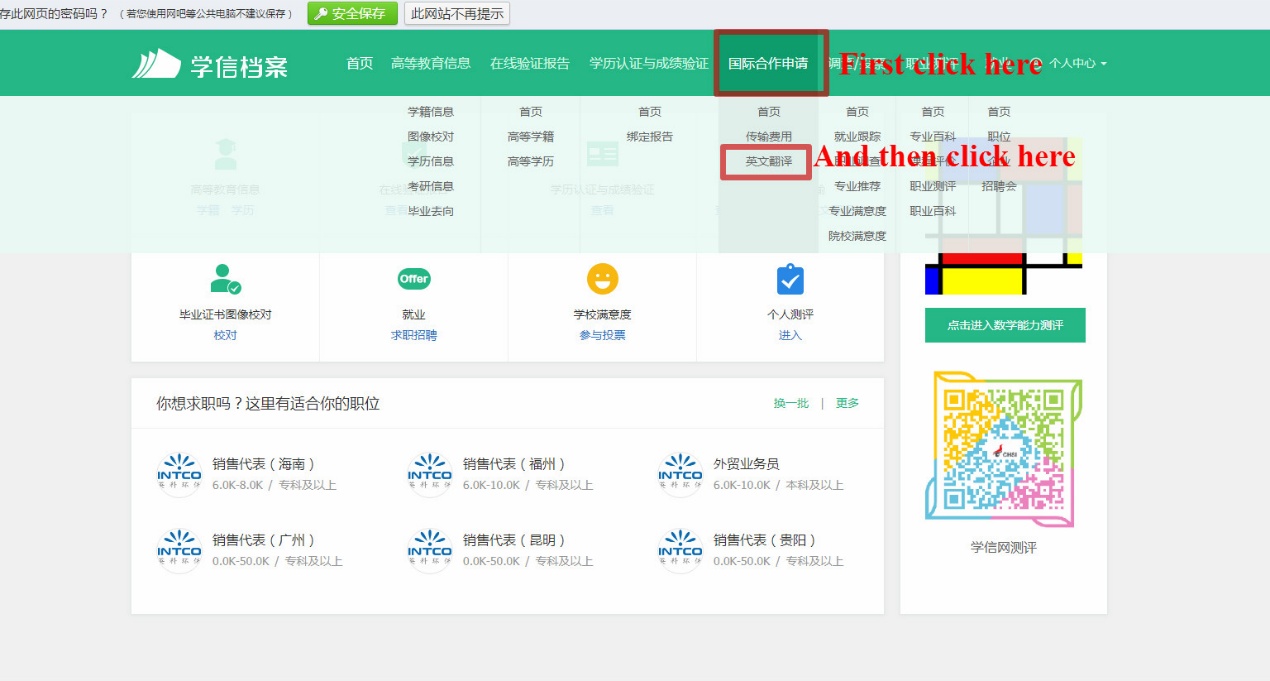 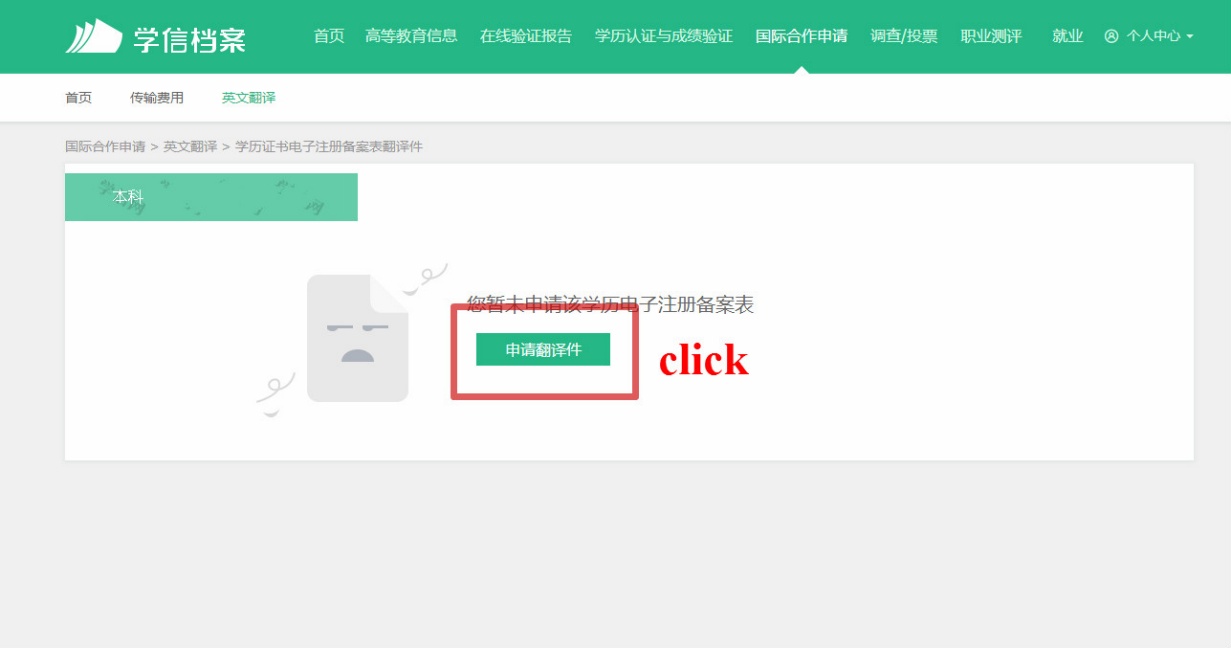 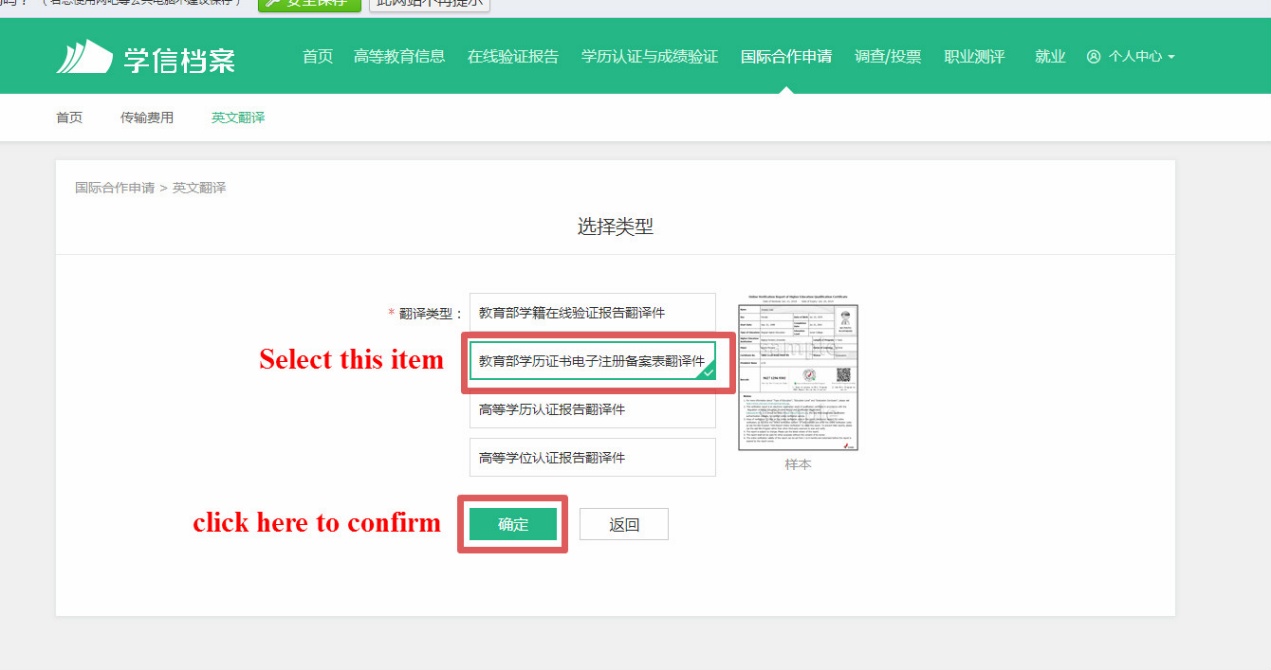 8. Click here to pay ¥ 30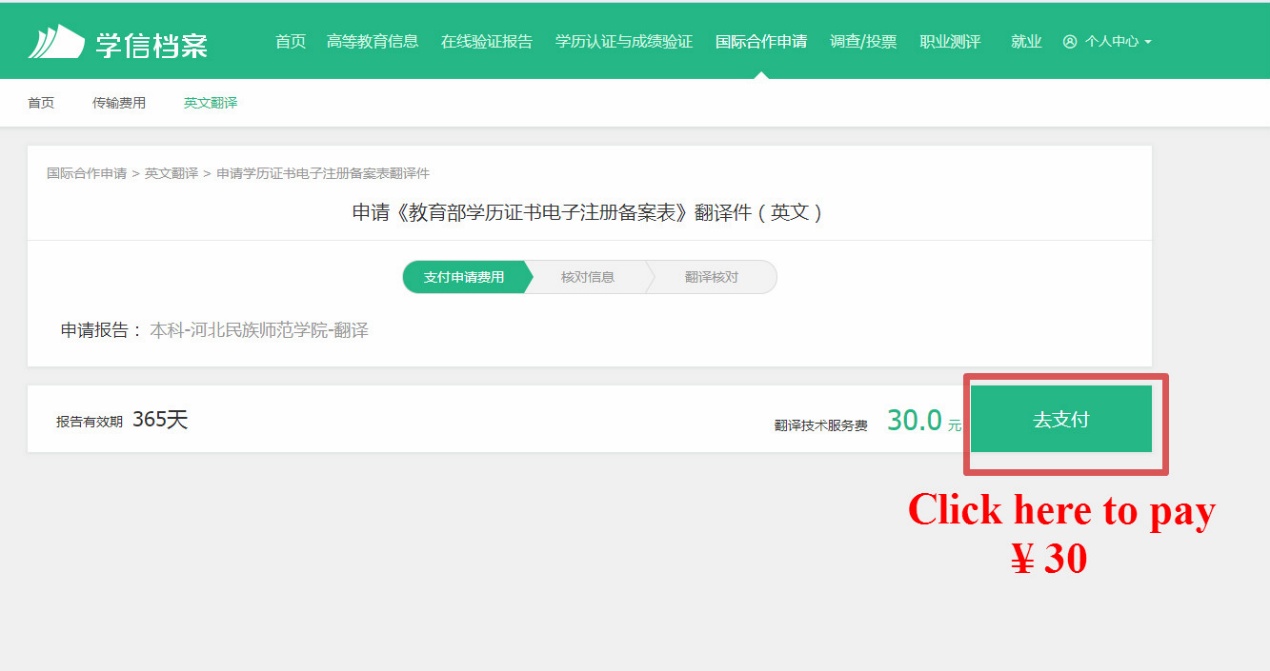 9. Check your personal information.10. You'll get the official proof after one or two days.